Aviemore to CarrbridgeNon-Motorised User (NMU) Route Study Preferred route design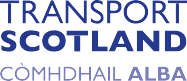 Virtual and in-person public exhibitionFeedback formIntroductionThank you for visiting our Aviemore to Carrbridge Non-Motorised User (NMU) Preferred route design virtual and/or in-person public exhibition. We would be grateful if you could take the time to provide feedback or any comments you may have and return this form to us by email or post (postal address and email highlighted at the end of this form)) by 11 July 2024.Your details (optional)        Name:         Address:        Postcode:        Telephone:         Email: I agree to Transport Scotland contacting me with updates about the study     Transport Scotland and its agents will process any personal information provided on this form and it will be recorded solely for the purpose of the Aviemore to Carrbridge Non-Motorised User (NMU) Route Study and in accordance with the General Data Protection Regulation (GDPR).PLEASE USE THE BACK OF THIS FORM TO RECORD YOUR COMMENTS OR FEEDBACKAviemore to Carrbridge Non-Motorised User (NMU) Preferred route designPlease email or post your completed feedback form by 11 July 2024 to the project team. Alternatively, you can 
complete this form and post it into the feedback box at the exhibition.Email to: ACNMU@wsp.comOr by post to: WSP, c/o ACNMU Lands Team, 110 Queen Street, Glasgow, G1 3BXFor further information on the Aviemore to Carrbridge Non-Motorised User (NMU) Route Study:transport.gov.scot/ACNMUTransport Scotland will consider your comments and feedback as part of their further design development and assessment of the scheme, 
and all submissions will be shared with our consultants. We may also use your submission to inform future reports or public documents related 
to this scheme.If you choose to provide contact details with your submission, Transport Scotland will be able to send you updates about the scheme. If you 
wish us to do so, please provide your consent when contacting us. You can withdraw your consent at any time by contacting the project team.The provision of contact details is optional and your comments will still be considered if provided anonymously. However, Transport Scotland will be unable to respond to you directly if you choose not to provide these details.